CIBERDEM INTRAMURAL PROJECTS. 2021 CALLPROJECT TITLE:1. APPLICANT INFORMATION:GROUP 1:GROUP 2:Add as many groups as needed2. APPLICATION DETAILSSUMMARY (Max. 300 words)a. INTRODUCTION (suggested length 1-2 pages)(Objective, background and current status in the proposed field that has led to this proposal, hypothesis)b. SPECIFIC AIMS (suggested length ¼ page)(Describe the approach to test the hypothesis)c. PRELIMINARY DATA (suggested length 1-2 pages)(Provide evidence of rationale and feasibility of the proposed experiments. Refer briefly to any of your own previously published work that is directly relevant to the proposed experiments)d. DETAILED PLAN OF INVESTIGATION WITH CLEARLY SET OUT PROJECT PLAN, METHODS, TIME PLANS (suggested length 3-4 pages)(Presentation of the overall structure of the plan; timing of the different work packages and their components; Gantt chart or similar)e. NOVELTY AND IMPORTANCE OF THIS WORK (suggested length ½ page)f. BUDGET(Provide separate breakdowns for each group)g. GROUP FINANCIAL SUPPORT(List all group financial support (current or approved for funding). Give title, total award, funding institution and execution period. Attach the abstract page of all sources of support (pending or current). In the case of overlap, justify the type of overlapping and how it will be managed)h. ETHICAL APPROVALShould this application result in the granting of an award, a copy of the ethical human and/or animal approval/s must be sent before the final approval of the award.Fill and send by e-mail to direccioncientifica@ciberdem.orgIn_______________, ________________, 2021Signed by:PI project group 1					PI CIBERDEM group 1PI project group 2					PI CIBERDEM group 2Add as many signatures as neededPI project name and surname: PI project name and surname: Contracted by CIBERDEM:   Yes                No   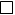 Contracted by CIBERDEM:   Yes                No   Date PhD dissertation: Date PhD dissertation: E-mail: Phone number: CIBERDEM research group (PI name): CIBERDEM research group (PI name): Name and surname of project collaborators: Name and surname of project collaborators: PI project name and surname: PI project name and surname: Contracted by CIBERDEM:   Yes                  No   Contracted by CIBERDEM:   Yes                  No   Date PhD dissertation: Date PhD dissertation: E-mail: Phone number:CIBERDEM research group (PI name): CIBERDEM research group (PI name): Name and surname of project collaborators:  Name and surname of project collaborators:  